السؤال الأول: اختاري الإجابة الصحيحة مما يلي:                                                                                1: تستبدل المفصليات هيكلها الخارجي لانه لاينمو بنموها  بعملية تسمى:2: أي المخلوقات التالية تتكون أجسامها من جزأين رئيسيين3: أي المخلوقات التالية له جهاز دوران مغلق 4: لدودة الأرض أشواك تستخدمها لـ.........5: تعيش بعض الديدان المفلطحة ........ تعتمد في غذائها على جسم مخلوق آخر6: للرخويات ............ قوية تستخدمها في الحركة وتثبيت نفسها في الصخور7: مجموع الجماعات الحيوية في النظام البيئي تشكل   8: أي مما يلي يعد من العوامل الحيوية9: أكبر نظام بيئي على سطح الأرض يشمل جميع الأنظمة البيئية ويكونه 10: العلاقة بين حيوانين يتغذى أحدهما على الآخر "الأسد يتغذى على الغزال"  11: ما وظيفة الـ DNA12: أي مصطلح مما يلي يطلق على أحد أجهزة جسم الأنسانالفرق بين الخلية النباتية والحيوانية (يوجد في الخلية النباتية) 13 يعتمد افراد المجتمع الحيوي على بعضهم في 14: تمثل الصورة التالية مخطط مبسط لانتقال الطاقة في النظام البيئي وتسمى :15: ما نوع التكاثر في الحيوان الظاهر في الصورة:16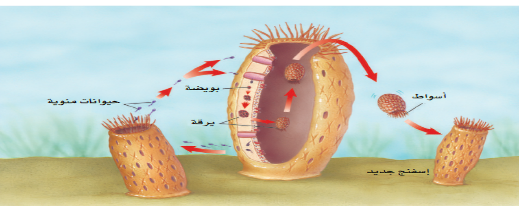 17: من وظائف الجلد في الزواحف:18: لأناث ....... غدد لبنية تفرز الحليب لتغذية الصغار19: ما الوظيفة الأساسية لريش الزغب في الطيور.  20: أي الثدييات التالية تضع البيض.21: أكبر مصدرين لتلوث الهواء هما:22: إطفاء الأضواء غير الضرورية مثال على:  23: تجميع الورق المستعمل وإرساله إلى المصانع لإعادة تصنيعه من جديد مثال على :24: طرح الزيوت المستخدمة في المحركات على الأرض قد يسبب:السؤال الثاني: ا- اختاري السبب المناسب للأسئلة التالية :                                                                                ب- اختاري المصطلح العلمي المناسب:                                                                                السؤال الثالث:    ميزي العبارات التالية إلى صحيحة أو خاطئة:                                                                                gffتمت الاسئلة بحمد الله    وفقكن الله عزيزاتي د-النموج-الانسلاخب-التجديدأ- التحول د-المفصلياتج-العنكبياتب-الرخوياتأ-الحشراتد- العقربج- الأخطبوطب-الحلزونأ-المحارد-امتصاص غذائها ج- تثبيت نفسها في التربةب-حماية نفسها من المفترساتأ- اصطياد فريستهاد-متبادلة المنفعةج-متطفلةب-مفترسةأ-مترممةد- أشواكج- لاسعاتب-اقدام عضليةأ-أسواطد-إطاراً بيئياًج-نظاماً بيئياًب-مجتمعاً حيوياًأ- موطناًد-الهواءج-الماءب-البكتيرياأ-أشعة الشمسد- العوامل اللاحيويةج- الغلاف الصخريب-الغلاف الحيويأ-الغلاف الجويد-تبادل منفعةج-تطفلب-افتراسأ- تنافسد-تخزين الموادج-تحويل الغذاء إلى طاقةب-تصنيع الغذاءأ-تحديد الصفاتد- البناء الضوئيج- النموب-الحمايةأ-التنفسيد-السيتوبلازمج-الميتوكوندرياب-النواةأ- البلاستيدات الخضراءد- المأوى فقطج- الغذاء فقطب-التكاثرأ-الغذاء والمأوىد-نظام بيئي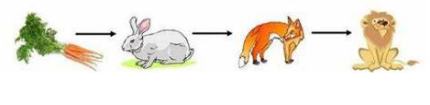 ج-نظام غذائي ب-شبكة غذائيةأ-سلسلة غذائيةد-جنسي ولا جنسيج-التبرعمب-لا جنسيأ- الانشطارد-تقليل فقدان الماء ويحمي من الاذىج-يجمع الروائحب-مهم في التكاثرأ-يساعد على التنفسد- الثديياتج- الزواحفب-البرمائياتأ-الطيورد-العزل الحراريج-عدم الابتلال بالماءب-جذب الأزواجأ- الطيراند-الأوليةج-آكلات اللحومب-الكيسيةأ-المشيميةد- المواد الكيميائية والزيوتج- تدفئة المنازل وتبريدها ب-النفايات الصلبة والسائلةأ-السيارات والمصانعد-الشراءج- إعادة الاستخدامب-إعادة التدويرأ- الترشيدد-الترشيدج-الشراءب-إعادة الاستخدام أ-إعادة التدويرد- فضلات صلبةج- المطر الحمضيب-تلوث الهواءأ-تلوث الماءج-لنقل الماء والمواد الأخرى داخل النباتأ-لأن صغارها تولد عمياء وغير مكتملة النمود-لتوفر مصدراً ثابتاً من الأكسجين للدمب-لأنها تعوض في أقل من 100سنة أي هي موارد متجددة25: للطيور جهاز تنفسي فريد حيث تتصل الرئتين بأكياس هوائية؟25: للطيور جهاز تنفسي فريد حيث تتصل الرئتين بأكياس هوائية؟26: تمتلك معظم الثدييات الكيسية كيساً؟                                                                                            26: تمتلك معظم الثدييات الكيسية كيساً؟                                                                                            27: لا تنفذ الأشجار إذا استخدم الناس كميات كبيرة من الورق؟27: لا تنفذ الأشجار إذا استخدم الناس كميات كبيرة من الورق؟28: معظم خلايا الساق طويلة شبه أنبوبية الشكل؟28: معظم خلايا الساق طويلة شبه أنبوبية الشكل؟د-الملوثاتج-التماثلب-التحولأ-عضو29: ....................... هي سلسلة من التغيرات تمر بها صغار البرمائيات خلال دورة حياتها.29: ....................... هي سلسلة من التغيرات تمر بها صغار البرمائيات خلال دورة حياتها.29: ....................... هي سلسلة من التغيرات تمر بها صغار البرمائيات خلال دورة حياتها.29: ....................... هي سلسلة من التغيرات تمر بها صغار البرمائيات خلال دورة حياتها.30: ....................... هو ترتيب أجزاء الجسم وفق نمط معين بحيث يمكن تقسيمه إلى نصفين متشابهين.30: ....................... هو ترتيب أجزاء الجسم وفق نمط معين بحيث يمكن تقسيمه إلى نصفين متشابهين.30: ....................... هو ترتيب أجزاء الجسم وفق نمط معين بحيث يمكن تقسيمه إلى نصفين متشابهين.30: ....................... هو ترتيب أجزاء الجسم وفق نمط معين بحيث يمكن تقسيمه إلى نصفين متشابهين.31: أي مادة تضر بالمخلوقات الحية وتحدث خللاً في عملياتها الحيوية تسمى ...................31: أي مادة تضر بالمخلوقات الحية وتحدث خللاً في عملياتها الحيوية تسمى ...................31: أي مادة تضر بالمخلوقات الحية وتحدث خللاً في عملياتها الحيوية تسمى ...................31: أي مادة تضر بالمخلوقات الحية وتحدث خللاً في عملياتها الحيوية تسمى ...................32: تجتمع الأنسجة المختلفة لتعمل معاً لتكون .................32: تجتمع الأنسجة المختلفة لتعمل معاً لتكون .................32: تجتمع الأنسجة المختلفة لتعمل معاً لتكون .................32: تجتمع الأنسجة المختلفة لتعمل معاً لتكون .................خطأصح1: للحشرات جهاز دوران مفتوح بمعنى "أن الدم ينتشر حول انسجة الجسم"خطأصح2: تتميز شوكيات الجلد أن تماثلها شعاعياً.(مثل نجم البحر)خطأصح3: تضع الطيور البيض المغطى بالقشور وترقد عليه لتحفظه دافئاً إلى أن يفقس.خطأصح4: الانسان من المخلوقات الثابتة درجة الحرارة.خطأصح5:. تنشأ جميع الخلايا من خلايا مماثلة لها  أحد بنود نظرية الخلية.خطأصح6. الشمس هي المصدر الرئيس للطاقة على الأرض ويستخدمها الحيوان في التنفسخطأصح7: العلاقة بين الطيور الافريقية التي تتغذى على الحشرات من على جلد الحمار الوحشي علاقة افتراس.خطأصح8: تتكاثر معظم الأسماك بالإخصاب الداخلي. 